Details to ConsiderDomain Name & Website both purchased through www.wix.com Leanne Campbell (who initially built the first site) is still the owner of the site with Christ the King parish being an added Admin.We have 60 credits already purchased ($100) with Dreamstime for use towards royalty free stock photosThere is logo and branding information below to consider when designing.All branding and logo files can be found on Microsoft OneDrive in Parish Logo & Templates folder.Accounts InfoWix Website Builder - wix.com				Microsoft One Drive – Personal AccountUsername: ctkp@sasktel.net 				Username: ctkp@sasktel.netPassword: OrdinaryTime					Password: OrdinaryTimeDreamstime Stock Photos - dreamstime.com 		Christ the King ParishUsername: ctkpshaunavon@gmail.comPassword: PopeFrancisLogo & Branding Design InformationUpper Text Font: Cambria BOLD @ 100% sizeLower Text Font: Cambria ITALIC @ 72% size compared to Upper Text Font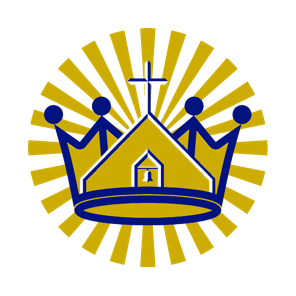 Navy Color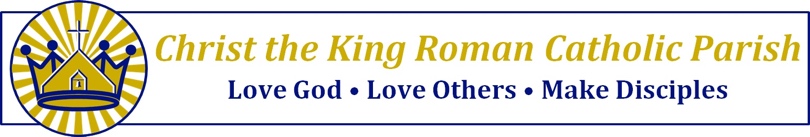 	Hex: #00137F	RGB: (0,19,127)Gold Color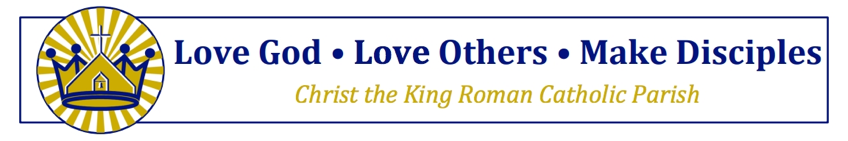 	Hex: #CCAC00	RGB: (204,172,0)History of Changes MadeLeanne Campbell starts designing website in 2018; Cindy Nelson starts to help out in 2019 with Rhonda McPhee contributing into 2020; all editing rights transferred to Jennifer Foley Mar 28, 2020; website public released April 2020.Wix Account - Feb 21, 2020 - Rhonda McPhee changed account name to ctkshaunavonWix Account - March 27, 2020 - Email account associated with the website is ctkp@sasktel.net with Password: OrdinaryTimeWix Account - Mar 28, 2020 - Jenn changed the recovery phone number to her cell number 297-9267 